III TURNIEJ TENISA DLA DZIECI I MŁODZIEŻY O PUCHAR STAROSTY  NYSKI WIEILKI SZLEM – AUSTRALIAN OPEN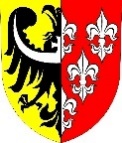 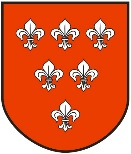 WYNIKI:A 	RZUCANKA TENISOWA GRA NA CZAS:B 	CZERWONA PIŁKA GRA NA CZAS:C 	CZERWONA PIŁKA GRA NA DWA KARA:D 	POMARAŃCZOWA PIŁKA GRA NA DWA KARA (z grupy wychodzą po dwie osoby)GRUPA A:GRUPA B:I miejsce: Miłosz KurpielII miejsce Tomasz KoronczokIII miejsce Szymon HoffmanIV miejsce Wiktoria WolakE 	ZIELONA PIŁKA GRA NA DWA KARA (z grupy wychodzą po dwie osoby)GRUPA A:GRUPA B:I miejsce: Miłosz JackowskiII miejsce Marcelka MiszkiewiczIII miejsce Paweł PlotnikIV miejsce Małgosia WalczykF 	ŻÓŁTA PIŁKA GRA NA DWA KARA (z grupy wychodzą po dwie osoby)GRUPA A:GRUPA B:I miejsce: Oskar ŚliwińskiII miejsce Julia GrzegorzakMecz o III miejsce Nadia Gromuł – Jakub Gromuł mecz w toku (deszcz)l.p.Imię i nazwisko1.2.3.4.5.M-ce1.Maks Natkański NSTX12:1113:1616:1017:9I2.Maja Natkańska NST11:12X14:1413:1012:8II3.Piotr Zimerman NST16:1314:14X8:1910:16IV4.Emilka Zimerman NST10:1610:1310:13X11:12V5.Kuba Rosiński NST9:178:128:1212:11XIIIl.p.Imię i nazwisko1.2.3.4.5.M-ce1.Tymuś Błajda NSTX3:92:137:63:7III2.Klara Słodkowska NST9:3X3:79:311:3II3.KacperKraska NST13:27:3X11:313:1I4.Aleksander Wolak NST6:73:93:11X7:5III5. Kuba Kulas NST7:33:111:135:7XIIIl.p.Imię i nazwisko1.2.3.4.M-ce1.Zosia Miszkiewicz NSTX4:1111:311:8II2.Paweł Grzegorzak Opole11:4X11:311:8I3.Wiktoria Górska Opole11:39:11X1:11IV4.Michał Sottek Nysa8:118:1111:1XIIIl.p.Imię i nazwisko1.2.3.4.5.M-cew grupie1.Maja Graczyk NSTX9:114:113:11v:oIV2.Adam Chudy NST11:2X7:1111:12v:oIII3.Wiktoria Wolak NST11:411:7X7:11v:oII4.Tomasz Koronczok NST11:312:1111:7Xv:oI5.Martyna Grech Nysav:ov:ov:ov:oXl.p.Imię i nazwisko1.2.3.4.5.M-ce      w grupie1.Wiktoria Berini NSTX4:114:114:1111:6IV2.MiłoszKurpiel Nysa11:4X11:611:611:1I3.Szymon Hoffman NST11:46:11X11:211:4II4.Julia Jocher NST11:46:112:11X11:3III5. Filip Opilo Nysa6:111:113:113:11XVl.p.Imię i nazwisko1.2.3.4.M-cew grupie1.Marcelka Miszkiewicz NSTX6:37:56:3I2.Igor Miarka Nysa3:6X3:63:6IV3.Milena Boos As Polanica5:76:3X4:6III4.MałgosiaWalczyk As Polanica3:66:36:4XIIl.p.Imię i nazwisko1.2.3.4.M-cew grupie1.Tomasz Olejniczak NSTX3:63:65:7IV2.Paweł Plotnik Opole6:3X3:66:3II3.MiłoszJackowski As Polanica6:36:3X6:7I4.Hanna Muc As Polanica7:53:67:6XIIIl.p.Imię i nazwisko1.2.3.4.5.M-ce w grupie1.Oskar Śliwiński NSTX6:36:36:36:3I2.Krzysztof Rojek As Kłodzko3:6X4:65:74:6V3.Dominika Przystalska Opole3:66:4X4:66:7IV4.JakubGromuł Nysa3:67:56:4X7:6II5.Podoluk Oliwia Nysa3:66:47:66:7XIIIl.p.Imię i nazwisko1.2.3.4.5.M-ce w grupie1.MichałKamienik NSTX6:44:65:76:4III2.Teodor Dzwolak As Kłodzko4:6X4:64:66:3IV3.Julia Grzegorzak Opole6:46:4X6:46:4I4.Nadia Gromuł Nysa7:56:44:6X4:6II5.Hubert Zając Nysa4:63:64:66:4XIII